К юбилею Победы. Как воспитатели работали в годы войныВ преддверии Дня Победы мы по традиции вспоминаем тех, кто погиб на фронте в годы Великой Отечественной войны, и тружеников тыла. О работе детских садов тех лет говорят незаслуженно мало. Предложите воспитателям в рамках подготовки к 75-летию Дня Победы собрать сведения о педагогах-дошкольниках вашего города или области, которые в годы войны продолжали заниматься с детьми. В этой статье эксперт журнала, лауреат премии Правительства РФ в области образования, заслуженный учитель РФ, к. п. н. Ксения Белая рассказывает о работе детских садов Москвы в 1941–1945 годах.22 июля 1941 года был первый вражеский налет на Москву. Руководство Московского Совета приняло решение перевезти воспитанников детских садов в отдаленные от Москвы районы – Зарайский, Егорьевский, Орехово-Зуевский, Наро-Фоминский и др. Многие детские сады ведомств и предприятий переезжали еще дальше – в Горьковскою область. В 1941 году детские сады Отделов народного образования практически перестали существовать: вместо них в Подмосковье организовывали интернаты. Но фашисты наступали так быстро, что из некоторых районов детей в срочном порядке возвращали в Москву. По пустынным темным улицам города, иногда во время воздушной тревоги, двигались автобусы с дошкольниками. Один из таких случаев вспоминала А.В. Никулицкая, методист-инспектор по дошкольному воспитанию Ждановского района, которая сопровождала интернат восточного района Московской области: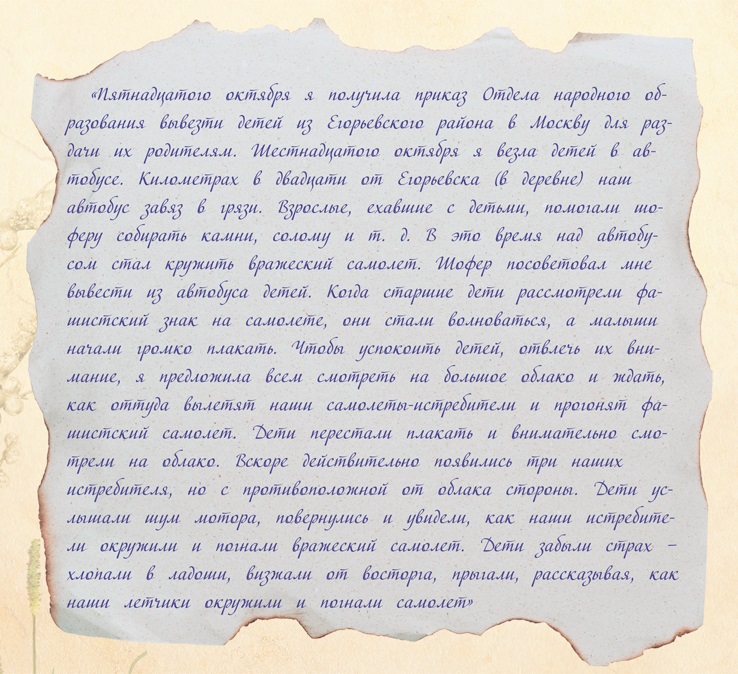 Были педагоги, методисты, заведующие, которые не покинули город в период массовой эвакуации из Москвы. Они остались и работали комендантами, сторожами или истопниками – следили за пустыми помещениями детских садов. Есть сведения, что в числе тех, кто создавал оборонные укрепления на подступах к Москве, было не менее 500 воспитателей, нянь и других сотрудников закрытых детских садов.Эвакуация детей в восточном направленииС октября Отделы народного образования организовывали массовый вывоз дошкольников и школьников. С июля до зимы московские дети были эвакуированы в Саратовскую, Челябинскую области и предгорье Тянь-Шаня. Один из работников интерната № 8 Ленинградского района, который прибыл в Красноборский район Татарской АССР, вспоминал: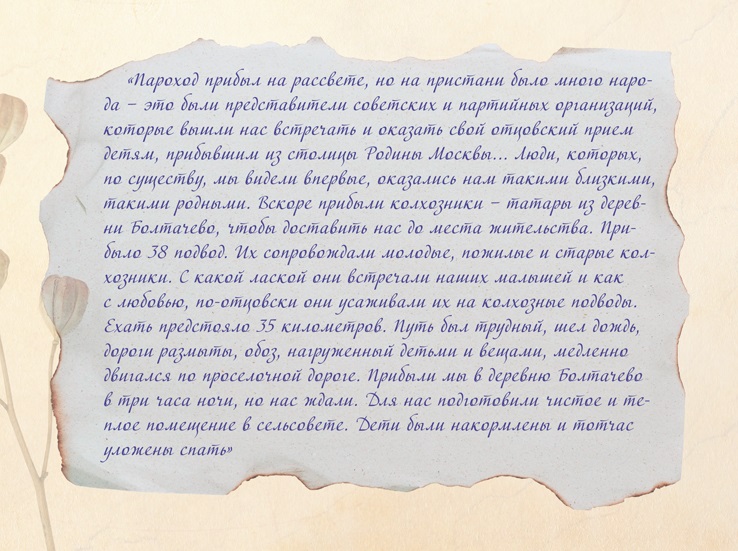 Подсобные хозяйства своими силамиЗадачей номер один для интернатов в эвакуации была заготовка топлива, чтобы варить пищу, стирать белье, мыть детей и отапливать помещения. Воспитатели и няни валили деревья, пилили, подвозили их к интернату. Им помогали школьники и даже дошкольники. Они привозили дрова на санках к печам и аккуратно их складывали. По приезде из Москвы дети питались хорошо, но скоро тяготы войны стали сказываться. Достать продукты было трудно. Для этого приходилось ездить на лошадях в отдаленные районы в мороз и пургу. Коллективы интернатов серьезно задумались о подсобном хозяйстве. Заведующие детскими садами и педагоги, которые привыкли к городским условиям жизни, в эвакуации становились организаторами сельского хозяйства. Так, сотрудники интерната хлебозавода № 2 собрали свои деньги, купили семенной картофель, посадили его и получили урожай в 25 тонн. Позднее приобрели в подсобное хозяйство интерната двух поросят, корову, двух лошадей. Всего за два года они вырастили сорок восемь свиней. Также интернат получил в свое пользование 3,5 гектара земли, которую сотрудники засевали просом и подсолнечником.Другому интернату 2-го ГПЗ во время посевной нужно было обработать 3 гектара земли под посевы проса, картофеля, овощей и бахчи. Колхоз забрал у интерната лошадь, а взамен прикрепил верблюда. Сотрудники интерната вспоминали: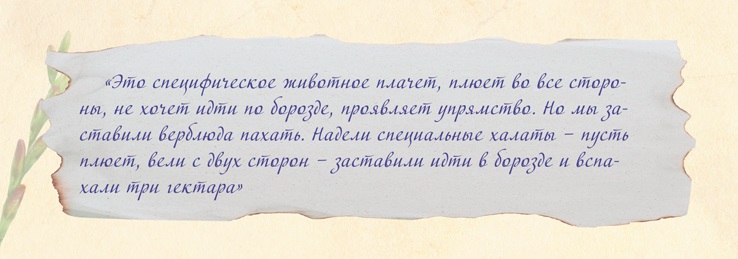 Работа с детьми в эвакопунктахВ октябре 1941 года из оккупированных врагом мест в Москву приезжали беженцы, которые останавливались в эвакопункте в Гороховском переулке и ждали отправки дальше. Среди них были обездоленные семьи с напуганными детьми, которые не понимали, что происходит вокруг. Эвакопункт помещался на территории бывшего Ростокинского района Москвы. Дошкольные работники М. Г. Хлопова, Е. Б. Гениннгс, В. В. Обыдова и Т. С. Бабкина решили скрасить пребывание малышей на эвакопункте. Они принесли детям несколько настольных игр, книжек с картинками, цветные карандаши. Потом Елизавета Борисовна Гениннгс вспоминала: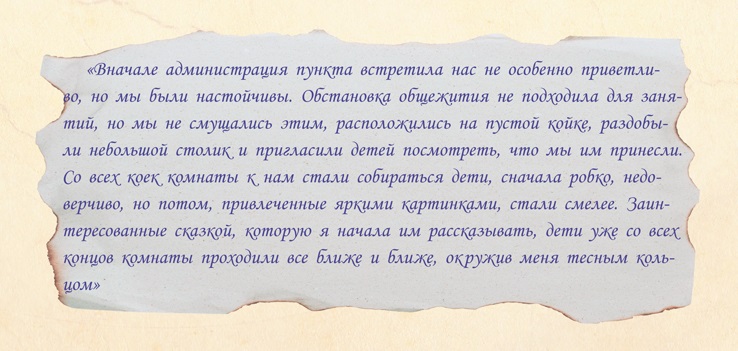 В Железнодорожном районе была организована детская комната при непосредственном участии Н. А. Метлова – одного из основоположников общественного дошкольного воспитания в СССР. Методист района З. С. Терновцева вспоминала, что в этой комнате звучала музыка. Николай Афанасьевич заводил патефон, дети пели и играли. Здесь они забывали про войну. Случались и настоящие пляски на радость взрослым.В Сокольническом районе открыли детский сад аварийного типа, куда поступали дети, пострадавшие от вражеских налетов или прибывшие из районов Московской области, – бомба попала в здание детского дома и воспитанников срочно вывезли в Москву. Здесь детей обували, одевали и отправляли в безопасное место. Дошкольный инспектор этого района А. Ф. Музыкина сопровождала детей до самого места их назначения. Из записей Успенской А.Я.: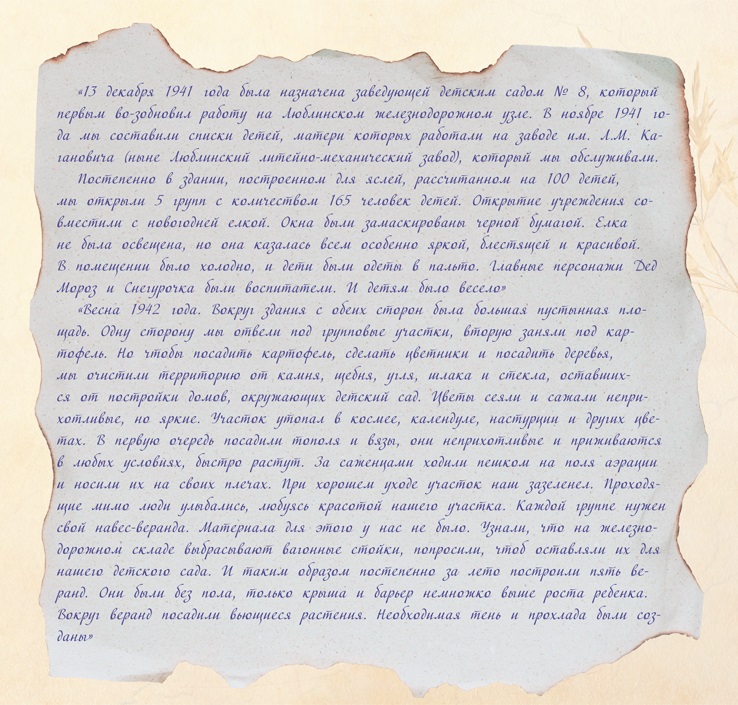 Детские сады в бомбоубежищеВ конце декабря в детском саду, который размещался в бомбоубежище, появились прогулочные группы. Педагоги собирали детей на 2–3 часа обязательно вблизи бомбоубежища и проводили с ними игры. В конце января 1942 года, когда враг был уже за 350–400 километров от Москвы, детские сады в бомбоубежище разрешили открыть в каждом районе. Но из-за постоянной угрозы воздушной тревоги воспитатели всегда были настороже. Они учили детей спускаться в бомбоубежище, обсуждали с ними каждый шаг. Например – по сигналу все дети быстро кладут все то, что у них в руках, – куклу, лопату на определенное место, становятся друг за другом в установленном порядке, спускаются и ждут, когда взрослый откроет дверь. Еще одна трудность в таких детских садах – питание детей: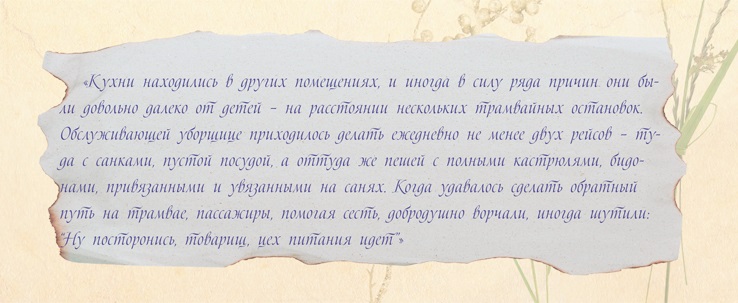 +Когда наступила весна, в бомбоубежищах стала появляться сырость, и детей разрешили переселить наверх. С февраля 1942 года в Москве заработало 25 детских садов, летом – еще 149. К концу 1942 года в 258 детских садах воспитывалось уже 202 тысячи детей – третья часть детей города довоенного времени.Подбор кадров в детские садыВопрос кадров в то время стоял остро. На работу стали возвращаться воспитатели, которые были заняты в учреждениях, на предприятиях. Вместе с опытными кадрами нa работу брали и молодых девушек без специальной подготовки. В 1942 году в отдельных районах для них создавались краткосрочные курсы на базе семиклассного образования.В эти годы многие воспитатели стремились сделать жизнь детей разнообразной, отвлечь их от тяжелых переживаний. Для этого воспитатели показывали дошкольникам кукольный и теневой театры, проводили вечера досуга. После полдника к детям приходил музыкальный руководитель, который был включен в штат с 1944 года. Вместе с педагогом дети пели, играли, танцевали, инсценировали сказки. Задача этих занятий была одна – создать у детей хорошее настроение.Помощь детским садам ПодмосковьяЗимой в 1942–1943 годах Московская область начала восстановительные работы после оккупации. Москва откликнулась и оказала помощь в восстановлении сети дошкольных учреждений районам области. Первая поездка работников Отдела народного образования была в г. Наро-Фоминск. Следы разрушений здесь повсюду напоминали о недавних боях. Московских коллег встретила целая группа местных работников детских садов. Одну из задач, которую они тогда поставили, – подготовить воспитательниц для открываемых площадок – детских садов. По сохранившимся данным, они подготовили 153 воспитателя для работы на детских площадках в подшефных районах. Наибольшую активность в этом проявили педагоги-дошкольницы Бауманского, Свердловского, Москворецкого, Красногвардейского и Фрунзенского районов г. Москвы. В последующем московские педагоги оказывали шефскую помощь и обменивались опытом с коллегами из области в формате взаимопосещений.Праздник ПобедыВ 1945 году долгожданный праздник Победы прошел во всех детских садах города Москвы. Taлантливые и изобретательные музыкальные руководители, воспитатели провели этот праздник душевно. Из записей воспитателя Г. Ю. Голлендер: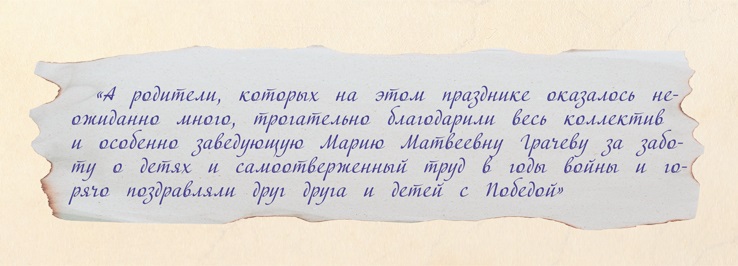 